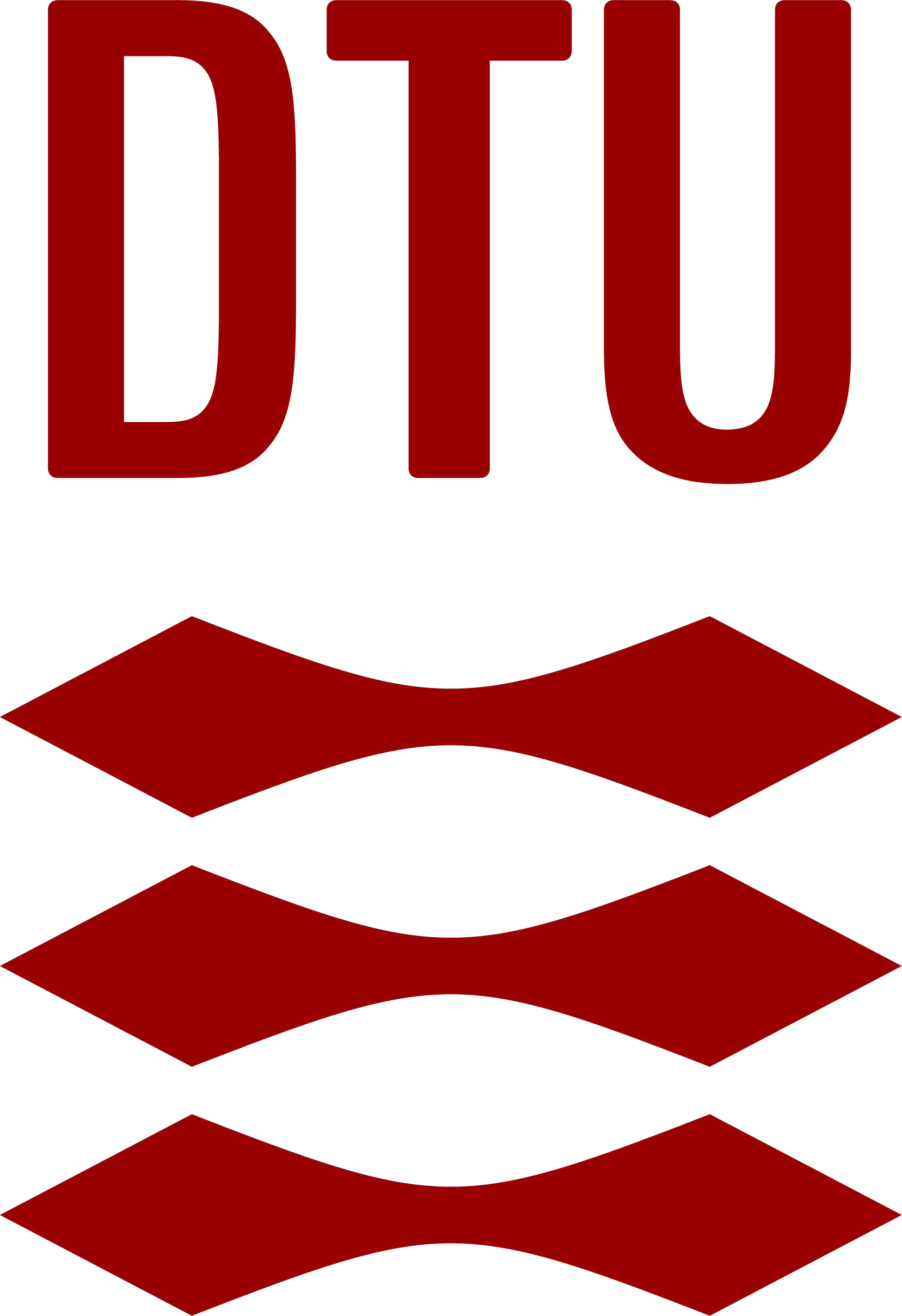 Application formpage 1Please return the application form, with appendices, to:EMBA Programme Director DTU Executive MBABuilding 421 Entrance CKollegiebakken2800 Kgs. LyngbyApplicantFirst name:Programme Director, Stig Andersen
Email: schhe@dtu.dkLast name(s):Home address:ZIP code:	City:		Country: Telephone:		Mobile:E-mail:Year of Birth:English skills, on a scale of 1 to 5, where 5 =fluent: Written:	Oral:Education and trainingYear:	Program:	Institution/Venue:	Degree earned:CareerPeriod:	Company:	Responsibilities:	Position:Leadership experienceNumber of Years of Leadership Experience:Application form page 2Company InformationCompany name:Your job title in company:Company address:Central Business Reg. No.:Tel. (switchboard):	Direct line: E-mail:Industry:Company executive/sponsorWho, if relevant, must recommend the participant (to be contacted by agreement with the applicant):Name:Job Title:Address:Tel. (switchboard):	Direct line: E-mail:Any additional informationEnclosuresPlease enclose with your application a copy of your CV and an essay of not morethan three A4 pages and a recent picture of yourself.› First of all tell us a bit about yourself; who you are when you are not at work.› Secondly, write something about why you like to start the executive MBA and also why this is DTU's executive MBA.› Thirdly, tell us how your view on leadership, what is leadership in your mindset and what is your own personal leadership style and how you want to develop your leadership.› And fourthly send the key business challenges you - and your company are working with.› The picture of yourself should be recent, a headshot (portrait) and good quality.Your name as you actually use it:Applications will be processed as received. When we have received your application, you will be invited for an admission interview.